What to include in your Partnering PolicyPurpose / background / 
context / rationalePurpose of the documentMandate/purpose of the organisationWhy partnerships are important to the organisation (1 sentence only – since this is expanded upon later)The ‘unique selling point’ of the organisation as a partnerApplicability / scopeSetting out to whom the policy/document applies (the ‘audience’) and in what circumstances (see Top Tips)Definitions of ‘partner’, ‘partnership’, and different types of entities with which the organisation in question may partner – such as private sector, business, civil society, 
NGO, etc.Partnership VisionDescribe the types of issues the organisation wants to address, or activities it wants to undertake, through partnershipDescribe the expected/hoped for added value of partnerships for both the organisation itself and the achievement of its goals (see Tool 2 – Value Assessment Framework)Describe the expected added value to the organisation’s partners (see Tool 2 – Value Assessment Framework)Describe the different kinds of resources that might be exchanged and combined through partnership (financial, technical, human, etc.)Values and PrinciplesOutline the values of the organisationIf applicable, mention any standards that guide the work of the organisationSet-out the principles the organisation expects all partnerships to follow. Partnership principles typically include:TransparencyEquityMutual benefitMutual accountabilityResults orientationReference to other relevant policies or standards that partners would need to respect (if applicable)Potential PartnersWhat characteristics would the ideal partner organisation have? (in terms of sector, goals, ethics, reputation, etc.)List the characteristics of organisations that would be subject to higher scrutiny prior to be taken on as partnersList the characteristics of organisations that would always be excluded from partneringPartnership SelectionProvide a brief summary of the process through which partners are vetted and partnerships approved – this is likely to be complemented by a Due Diligence and Approvals process – see Tool 3 Partnership Approval Process.List the key factors that should be taken into account when deciding whether or not to pursue a partnership, namely:Added value that the partnership will bring to achievement of the organisation’s mission (‘mission value’)Sufficient resources to enter into the partnership, and balance between costs and benefitsInterest/motivation of the partnerReputation, capacity, values, and mission of the partnerLevel of risk associated with the partner/partnershipOther benefits the partnership will bring to the organisation (‘organisational value’)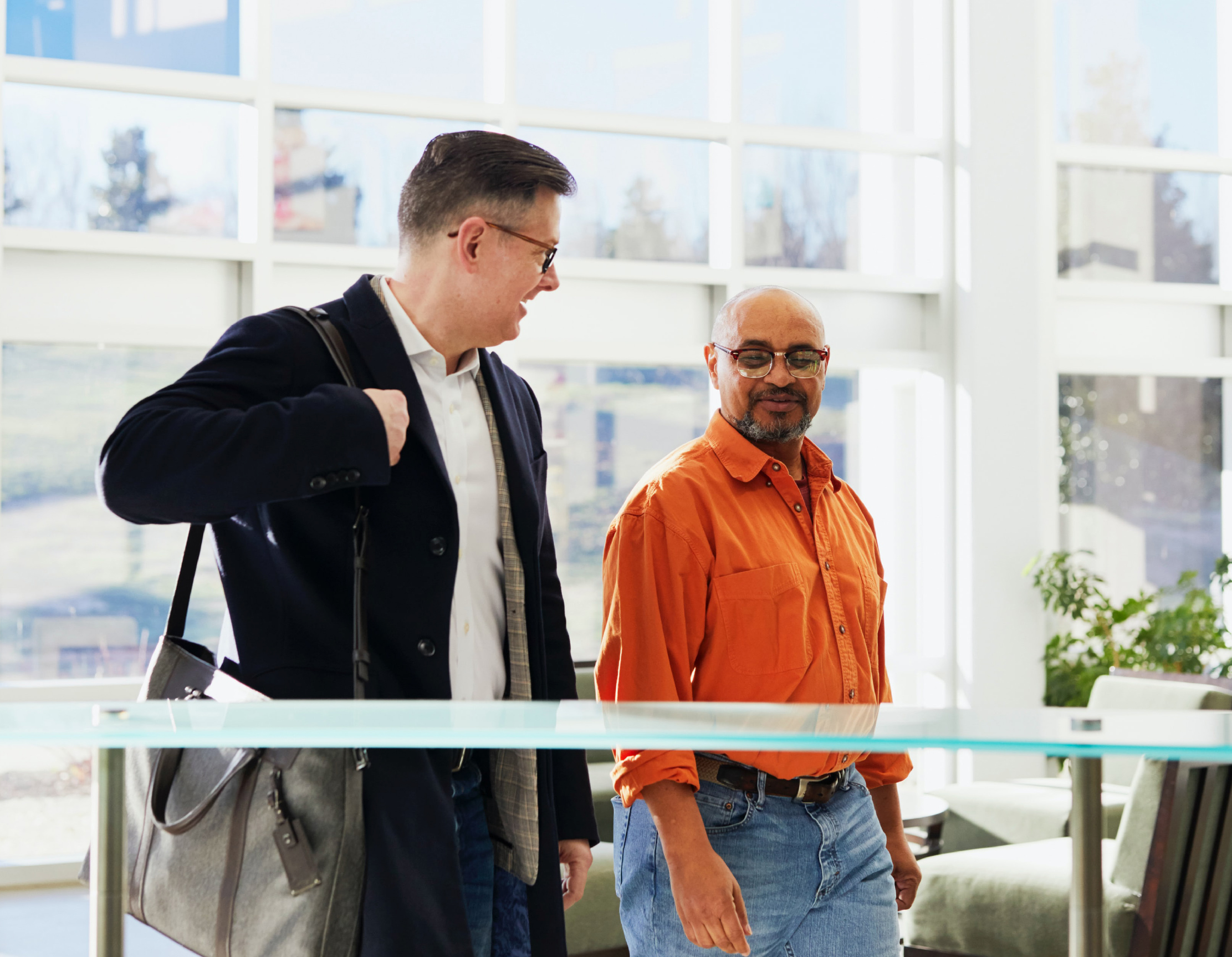 